Lyssach, 26. November 2021Auszug aus dem offiziellen Elternbrief der BKD. Die vollständige Version finden Sie unter www.schule-lyssach.ch.Die positiven Coronafälle steigen seit mehreren Wochen leider wieder stark an. Deshalb hat der Gesamtregierungsrat für die Volkschule neue Massnahmen beschlossen. Ab Montag, 29. November 2021, gilt in den Innenräumen der Schule wieder eine generelle Maskentragpflicht. Einzig Kindergarten- und Schulkinder bis zur vierten Klasse sind von dieser Maskentragpflicht ausgenommen. Kinder ab der 5. Klasse sowie alle weiteren Personen müssen in der Schule wieder eine Maske tragen. Diese Massnahme ist vorläufig befristet bis am 24. Januar 2022 in Kraft.Aufgrund der epidemiologischen Situation sind Schulbesuche für Eltern und Angehörige aktuell nicht angezeigt. In dringenden Fällen ist ein Schulbesuch nach erfolgter Kontaktaufnahme mit der zuständigen Schulleitung unter Einhaltung der Maskentragepflicht der besuchenden Person möglich.Wir setzen alles daran, die Schulen offen und den Präsenzunterricht weiterhin aufrechtzuerhalten. Gleichzeitig ist es unser grösstes Anliegen, die Gesundheit aller Schülerinnen und Schüler und des Schulpersonals bestmöglich zu schützen. Die Hygiene- und Abstandsregeln gelten nach wie vor. Falls Ihr Kind Krankheits- oder Erkältungssymptome zeigt, darf Ihr Kind die Schule nicht mehr besuchen und die Lehrperson ist zu informieren. Bitte lassen Sie Ihr Kind testen und achten Sie darauf, dass Ihr Kind erst nach bestätigtem negativem Corona-Test wieder Kontakte zu anderen Kindern oder Erwachsenen hat. Diese Tests, für die kein Zertifikat ausgestellt wird, sind weiterhin gratis. Testorte sind auf www.be.ch/wo-testen-bern aufgeschaltet.Bitte beachten Sie die Homepage www.schule-lyssach.ch, dort finden sie die aktuell gültigen Vorkehrungen. Ich danke Ihnen herzlich für Ihr wertvolles Engagement und Ihr Verständnis und wünsche Ihnen gute Gesundheit.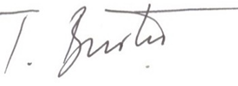 Thomas Bürki, Schulleiter